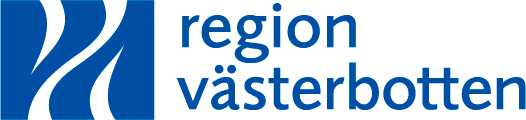 Preliminärt Schema Fördjupningskurs för undersköterskor  anestesi och operationssjukvård våren 2024Vecka/datumINNEHÅLLTillfälle 1V. 4 Fredag 26/108.00-16.00Introduktion   Tillfälle 1V. 4 Fredag 26/108.00-16.00Peroperativ omvårdnad: inriktning operation Tillfälle 1V. 4 Fredag 26/108.00-16.00Undersköterskans roll och arbetsuppgift på operation.Tillfälle 2V. 5 Fredag 2/208.00-16.00Regionens och Avdelningens miljöarbeteTillfälle 2V. 5 Fredag 2/208.00-16.00Medicinteknisk utrustning Tillfälle 2V. 5 Fredag 2/208.00-16.00Etiska diskussionerTillfälle 3V.6 Fredag 9/208.00-16.00Vårdhygien Tillfälle 3V.6 Fredag 9/208.00-16.00Medicinteknisk utrustning: OperationTillfälle 3V.6 Fredag 9/208.00-16.00Vid önskemål kan auskultation 1-2 dagar ordnas på relevant operationsavdelning för sökanden från annan klinikTillfälle 4V.7 Fredag 16/2 08.00-16.00Peroperativ omvårdnad: inriktning anestesi Tillfälle 4V.7 Fredag 16/2 08.00-16.00Medicinteknisk utrustning: AnestesiTillfälle 4V.7 Fredag 16/2 08.00-16.00Vid önskemål kan auskultation 1-2 dagar ordnas på relevant operationsavdelning för sökanden från annan klinikTillfälle 5V. 9 Fredag 1/308.00-16.00Faror, el, gas-säkerhet och ansvarJoniserad och icke joniserad strålning Tillfälle 5V. 9 Fredag 1/308.00-16.00FörflyttningsteknikTillfälle 6V.11 Fredag 15/308.00-16.00KAD-sättning på mänTillfälle 6V.11 Fredag 15/308.00-16.00PatientsäkerhetsarbeteKommunikationTillfälle 6V.11 Fredag 15/308.00-16.00Anestesi akuta händelserTillfälle 7V.12 torsdag 21/308.00-16.00S-HLR: vuxen och barnTillfälle 8V.12 Fredag 22/308.00-16.00Undersköterskans roll och arbetsuppgift vid urakuta händelser. Avslutning